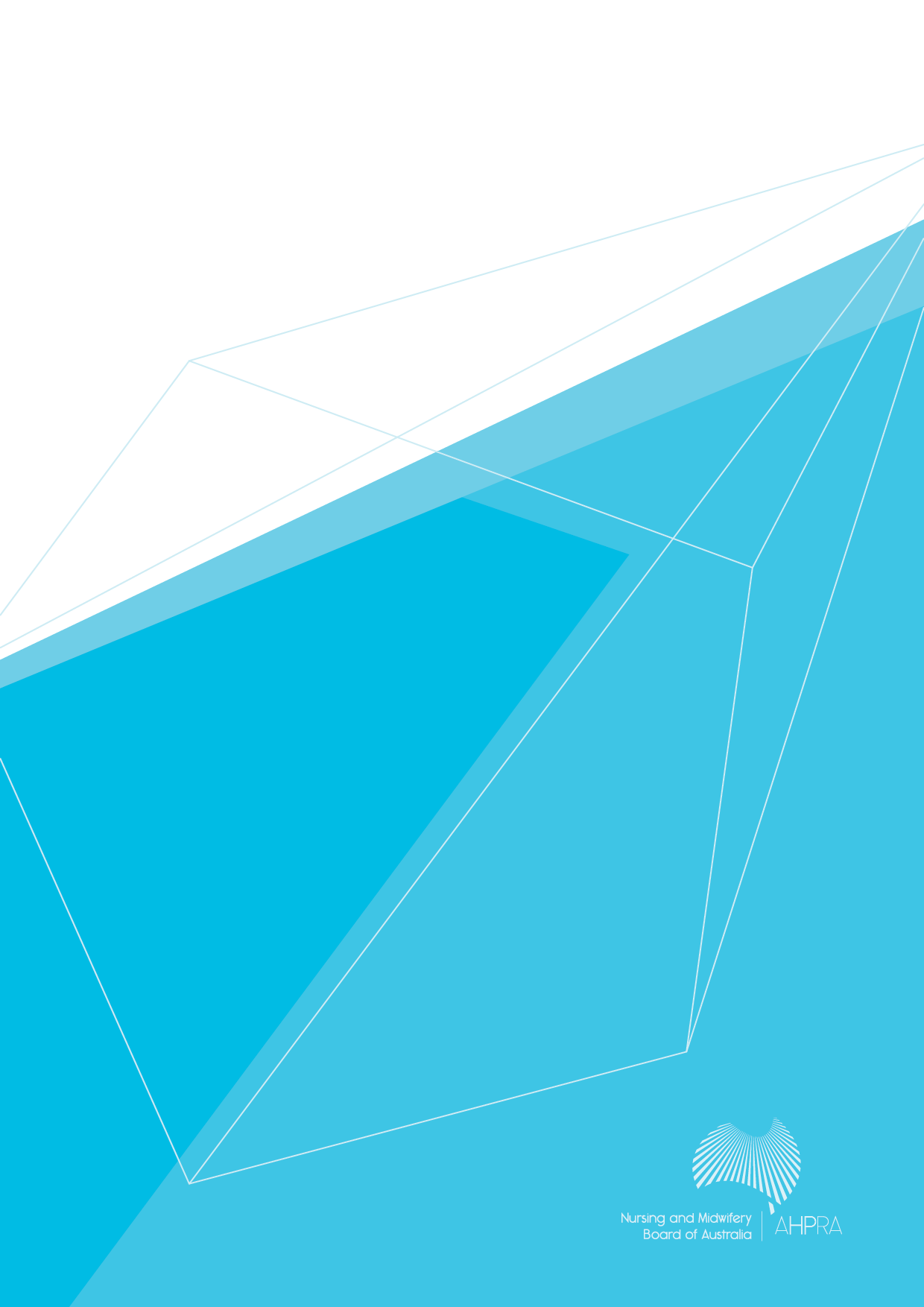 Nursing and Midwifery Board of AustraliaRegistrant DataReporting period: March 2016Table of contentsIntroduction	3Principal Place of Practice	41.	Registration Type	42.	General Registration	53.	Non-practising Registration	64.	Endorsements by Type	75.	Notations	7Age Group	96.	General Registration	97.	Non-practising Registration	10Gender	118.	General Registration	119.	Non-practising Registration	13IntroductionThis report contains registration information about nurses and midwives registered with the Nursing and Midwifery Board of Australia (NMBA). The functions of the NMBA are defined under the National Law, and include:Registering nurses, midwives and students of nursing and midwifery Determining  national registration requirements Developing professional codes, standards, guidelines and position statements to guide the practice of nurses and midwives Managing notifications, investigations and panel hearings Overseeing the assessment of internationally qualified nurses and midwives who wish to register in Australia Approving national accreditation standards and accredited programs of study leading to registration and endorsement Delegating to state and territory boards and committees of the NMBA, and AHPRA staff, the power to determine individual applications for registration and notification of a nurse’s or midwife’s health, performance and/or conduct, and a student’s health or criminal history *Co-regulatory models apply in New South Wales (NSW) and Queensland (QLD). In NSW, notifications are managed separately by the Nursing and Midwifery Council of NSW; the NSW Board of the NMBA only manages registration matters. In QLD, notifications are received by the Office of the Health Ombudsman (OHO), who determines which notifications should be managed by the NMBA. The NMBA’s functions are supported by the Australian Health Practitioner Regulation Agency (AHPRA). For information about legislation governing the NMBA and AHPRA, see AHPRA's Legislation & Publications at www.ahpra.gov.au/Legislation-and-Publications.aspx AHPRA has analysed the NMBA’s registration data and produced a number of statistical tables about registrants to share with the professions and community. This report is updated on a quarterly basis.For more information on nursing and midwifery registration, please see the NMBA’s website: www.nursingmidwiferyboard.gov.au/Registration-and-Endorsement.aspxPrincipal Place of PracticeRegistration TypeRegistration type by principal place of practice** The Nursing and Midwifery Board introduced Provisional Registration for Nurses and Midwives in September 2015. Data about the number of provisional registrants is being captured and will be reported in the near future. General RegistrationTotals for practitioners with general registration as Nurse and/or Midwife* Practitioners with a Nurse and Midwife registration may hold registration as an EN and Midwife, RN and Midwife, or EN and RN and Midwife. Percentage of general registration by principal place of practice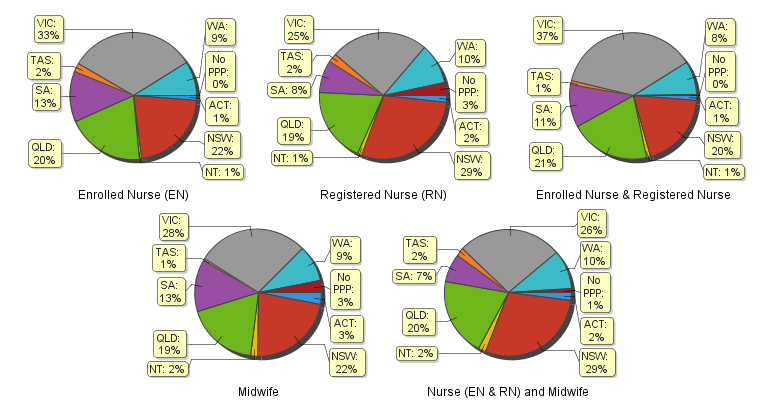 Non-practising RegistrationTotals for practitioners with non-practising registration as Nurse and/or Midwife* Practitioners with a Nurse and Midwife registration may hold registration as an EN and Midwife, RN and Midwife, or EN and RN and Midwife. Percentage of non-practising registration by principal place of practice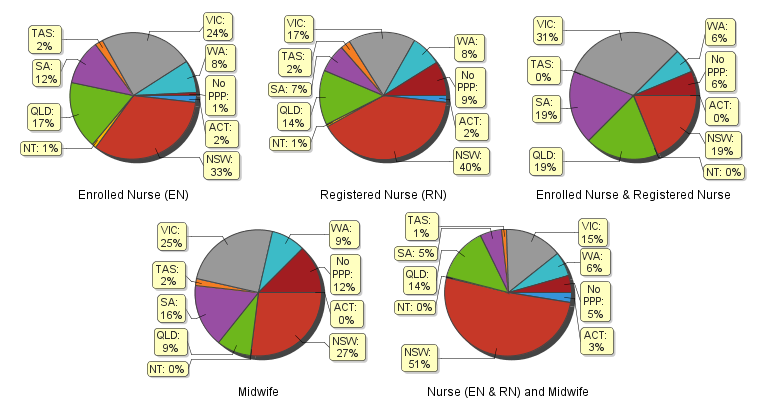 Endorsements by TypeThe NMBA endorsements for registered nurses are: Nurse Practitioner – includes prescribing scheduled medicines Registered Nurse - supply scheduled medicines (rural and isolated practice) The NMBA endorsements for midwives are: Midwife – scheduled medicinesMidwife Practitioner – refer Position-Statement Midwife Practitioners (7 April 2011) Registered Nurse and Midwife – Endorsements by type * The above numbers under ‘Midwife Scheduled Medicines’ reflect those midwives who have met the NMBA Registration standard for endorsement for scheduled medicines for midwives they are also eligible for the Eligible midwife notation.  NotationsRegistered nurses with a sole qualification in mental health nursing or paediatric nursing or disability nursing - rather than a qualification in general nursing - are identified on the national register with a notation, which states: Solely qualified in the area of Disability Nursing / Mental Health Nursing / Paediatric Nursing.Registered Nurse notations The NMBA also recognises midwives that meet the requirements of the Eligible Midwife registration standard with a notation on their registration.The notation states: Eligible midwife competent to provide pregnancy, labour, birth and post natal care and qualified to provide the associated services and order diagnostic investigations required for midwifery practice, in accordance with relevant State and Territory legislation.Midwife notations * The above numbers reflect those midwives with the Eligible midwife notation only. An Eligible midwife, may be qualified to apply for endorsement for scheduled medicines for midwives under section 94 to prescribe Schedule 2, 3, 4 & 8 medicines when they have completed a NMBA-approved program of study and meet the requirements of the NMBA Registration standard for endorsement for scheduled medicines for midwives.Age GroupGeneral RegistrationGeneral registration by age groupGeneral registration by age group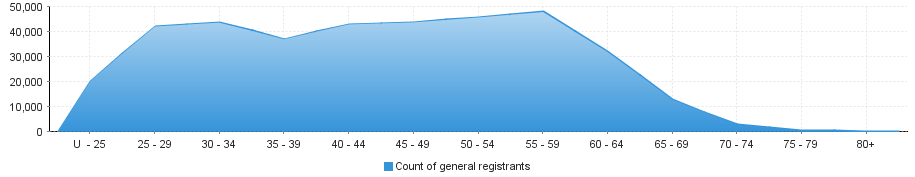 Non-practising RegistrationNon-practising registration by age groupNon-practising registration by age group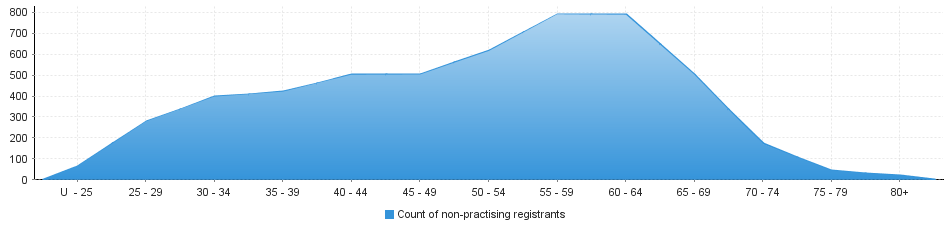 Gender General Registration General registration by gender* Practitioners with a Nurse and Midwife registration may hold registration as an EN and Midwife, RN and Midwife, or EN and RN and Midwife. Total general registration by genderTotal general registration by gender percentages Non-practising Registration Non-practising registration by genderTotal non-practising registration by genderTotal non-practising registration by gender percentages ProfessionRegistration TypeDivisionsACTNSWNTQLDSATASVICWANo PPPTotalNurseGeneralEnrolled Nurse (EN)67113,24738512,1417,8041,45319,8515,2909660,938NurseGeneralRegistered Nurse (RN)4,46878,0843,25452,44621,9506,54467,22628,3829,069271,423NurseGeneralEN & RN701,240581,310678672,370538276,358NurseTotal General NurseTotal General Nurse5,20992,5713,69765,89730,4328,06489,44734,2109,192338,719NurseNon-practisingEnrolled Nurse (EN)163021015710518217748907NurseNon-practisingRegistered Nurse (RN)541,42824489255885992773153,529NurseNon-practisingEN & RN33351116NurseTotal Non-practising Nurse Total Non-practising Nurse 701,733346493631068213523244,452Total NurseTotal NurseTotal Nurse5,27994,3043,73166,54630,7958,17090,26834,5629,516343,171Nurse & MidwifeGeneralEN  & Midwife3411533763Nurse & MidwifeGeneralRN & Midwife5558,4045275,8572,0826377,6272,94229528,926Nurse & MidwifeGeneralEN & RN & Midwife112143311163Nurse & MidwifeTotal General NMWTotal General NMW5598,4205295,8762,0886377,6952,95329529,052Nurse & MidwifeNon-practising EN & Midwife11Nurse & MidwifeNon-practising RN & Midwife15305182327863727592Nurse & MidwifeTotal Non-practising NMWTotal Non-practising NMW15305182327873727593Total NMWTotal NMWTotal NMW5748,7255305,9582,1206447,7822,99032229,645MidwifeGeneralGeneral12088568746525211,1403721314,008MidwifeNon-practisingNon-practising15591145756Total MidwifeTotal MidwifeTotal Midwife12090068751534221,1543771384,064TotalTotalTotal5,973103,9294,32973,25533,4498,83699,20437,9299,976376,880ACTNSWNTQLDSATASVICWANo PPPTotalEnrolled Nurse (EN)67113,24738512,1417,8041,45319,8515,2909660,938Registered Nurse (RN)4,46878,0843,25452,44621,9506,54467,22628,3829,069271,423EN & RN701,240581,310678672,370538276,358Midwife12088568746525211,1403721314,008Nurse (EN & RN) and Midwife*5598,4205295,8762,0886377,6952,95329529,052ACTNSWNTQLDSATASVICWANo PPPTotalEnrolled Nurse (EN)163021015710518217748907Registered Nurse (RN)541,42824489255885992773153,529EN & RN33351116Midwife15591145756Nurse (EN & RN) and Midwife*15305182327873727593ProfessionEndorsementACTNSWNTQLDSATASVICWANo PPPTotalNurseNurse Practitioner393012235712128266232141,380NurseScheduled Medicines - Rural and isolated practice53717820561591881,075MidwifeScheduled Medicines*2372862344537236MidwifeMidwife Practitioner11NotationACTNSWNTQLDSATASVICWANo PPPTotalDisability Nursing1242961317981Mental Health nursing723531148245102391,1321172,164Paediatric Nursing51313611726315553490Total1339036218268123151,3041792,735NotationACTNSWNTQLDSATASVICWANo PPPTotalEligible Midwife*125359632510132NurseNurseNurseNurse & MidwifeNurse & MidwifeNurse & MidwifeMidwifeTotalTotalAge GroupENRNEN & RNENRNEN & RNMidwifeTotal % age bracketU - 254,41414,296545493739520,1505.42%25 - 295,21733,0791,543161,5351973642,14511.34%30 - 345,13234,9361,078111,898963743,70111.75%35 - 394,51629,50771691,767451537,0349.96%40 - 445,60833,727672132,398956542,99211.56%45 - 497,49631,89369363,244647043,80811.78%50 - 549,30230,41762845,091729045,73912.30%55 - 5910,23131,03533436,137120647,94712.90%60 - 646,47921,06311714,267111932,0478.62%65 - 692,1179,018291,6665812,8883.47%70 - 743822,0072354142,7590.74%75 - 793638516534900.13%80+86011790.02%Total60,938271,4236,3586328,926634,008371,779100%NurseNurseNurseNurse & MidwifeNurse & MidwifeNurse & MidwifeAge GroupENRNEN & RNENRNEN & RNMidwifeTotal % age bracketU - 251942111641.25%25 - 29562025882795.47%30 - 3456313111883977.78%35 - 39643371194218.25%40 - 44803764155029.84%45 - 4910135414255039.86%50 - 54152390564561612.08%55 - 591824872114679115.51%60 - 64141504138678915.47%65 - 694735310315049.88%70 - 7491233721713.35%75 - 793518440.86%80+137200.39%Total9073,5291615920565,101100%ProfessionGenderDivisionsACTNSWNTQLDSATASVICWANo PPPTotalNurseFemaleEnrolled Nurse (EN)61011,74931810,9647,0941,32418,0304,9277855,094NurseFemaleRegistered Nurse (RN)3,90467,7092,74646,45019,3095,73159,81825,6007,773239,040NurseFemaleEN & RN571,043531,134564642,042489275,473NurseTotal Female General NurseTotal Female General Nurse4,57180,5013,11758,54826,9677,11979,89031,0167,878299,607NurseMaleEnrolled Nurse (EN)611,498671,1777101291,821363185,844NurseMaleRegistered Nurse (RN)56410,3755085,9962,6418137,4082,7821,29632,383NurseMaleEN & RN131975176114332849885NurseTotal Male General Nurse Total Male General Nurse 63812,0705807,3493,4659459,5573,1941,31439,112Total General NurseTotal General NurseTotal General Nurse5,20992,5713,69765,89730,4328,06489,44734,2109,192338,719Nurse & Midwife*FemaleEN & Midwife3411433762Nurse & Midwife*FemaleRN & Midwife5438,2245025,7592,0366227,5482,89928628,419Nurse & Midwife*FemaleEN & RN & Midwife111143311162Nurse & Midwife*Total Female General NMWTotal Female General NMW5478,2395045,7772,0426227,6162,91028628,543Nurse & Midwife*MaleEN & Midwife11Nurse & Midwife*MaleRN & Midwife121802598461579439507Nurse & Midwife*MaleEN & RN & Midwife11Nurse & Midwife*Total Male General NMWTotal Male General NMW121812599461579439509Total General NMWTotal General NMWTotal General NMW5598,4205295,8762,0886377,6952,95329529,052MidwifeFemaleFemale11988067744524201,1373721303,993MidwifeMaleMale1512113115Total General MidwifeTotal General MidwifeTotal General Midwife12088568746525211,1403721314,008TotalTotalTotal5,888101,8764,29472,51933,0458,72298,28237,5359,618371,779GenderACTNSWNTQLDSATASVICWANo PPPTotalFemale5,23789,6203,68865,06929,5337,76188,64334,2988,294332,143Male65112,2566067,4503,5129619,6393,2371,32439,636GenderACTNSWNTQLDSATASVICWANo PPPTotalFemale88.94%87.97%85.89%89.73%89.37%88.98%90.19%91.38%86.23%89.38%Male11.06%12.03%14.11%10.27%10.63%11.02%9.81%8.62%13.77%10.62%ProfessionGenderDivisionsACTNSWNTQLDSATASVICWANo PPPTotalNurseFemaleEnrolled Nurse (EN)152791015110016202746853NurseFemaleRegistered Nurse (RN)481,29224451226805552582883,222NurseFemaleEN & RN32251114NurseTotal Female 
Non-practising NurseTotal Female 
Non-practising Nurse631,57434604328967623332954,089NurseMaleEnrolled Nurse (EN)12365215254NurseMaleRegistered Nurse (RN)613638298441927307NurseMaleEN & RN112NurseTotal Male 
Non-practising Nurse Total Male 
Non-practising Nurse 7159453510591929363Total Non-practising NurseTotal Non-practising NurseTotal Non-practising Nurse701,733346493631068213523244,452Nurse & MidwifeFemaleEN & Midwife11Nurse & MidwifeFemaleRN & Midwife15300181326863626583Nurse & MidwifeTotal Female 
Non-practising NMWTotal Female 
Non-practising NMW15300181326873626584Nurse & MidwifeMaleRN & Midwife511119Nurse & MidwifeTotal Male 
Non-practising NMWTotal Male 
Non-practising NMW511119Total Non-practising NMWTotal Non-practising NMWTotal Non-practising NMW15305182327873727593MidwifeFemaleFemale15591145756MidwifeMaleMaleTotal Non-practising MidwifeTotal Non-practising MidwifeTotal Non-practising Midwife15591145756TotalTotalTotal852,053357364041149223943585,101GenderACTNSWNTQLDSATASVICWANo PPPTotalFemale781,889356903691038633743284,729Male71640463511592030372GenderACTNSWNTQLDSATASVICWANo PPPTotalFemale91.76%92.01%100%93.75%91.34%90.35%93.60%94.92%91.62%89.38%Male8.24%7.99%0%6.25%8.66%9.65%6.40%5.08%8.38%10.62%